28η ΠΡΟΣΚΛΗΣΗ ΣΥΓΚΛΗΣΗΣ ΕΠΙΤΡΟΠΗΣ ΠΟΙΟΤΗΤΑΣ ΖΩΗΣΚαλείστε να προσέλθετε σε τακτική συνεδρίαση της Επιτροπής Ποιότητας Ζωής, που θα διεξαχθεί στο Δημαρχειακό Μέγαρο την 30η του μηνός Αυγούστου έτους 2023, ημέρα Τετάρτη και ώρα 13:00 για την συζήτηση και λήψη αποφάσεων στα παρακάτω θέματα της ημερήσιας διάταξης, σύμφωνα με τις σχετικές διατάξεις του άρθρου 75 του Ν.3852/2010 (ΦΕΚ Α' 87) όπως αντικαταστάθηκε με το άρθρο 77 του Ν.4555/2018 (ΦΕΚ 133/19-07-2018 τεύχος Α’) :1. «Συμπλήρωση της υπ΄αριθμ.176/2016 απόφασης της Ε.ΠΟΙ.ΖΩ (607/2016 Απόφασης Δημ.Συμβουλίου)(εξ' αναβολής)2. Αίτημα έγκρισης για χρήση πεζοδρομίου στα πλαίσια δράσης του Κέντρου Κοινότητας Δ.Τρικκαίων3. Αίτηση της κας Μπέλτσιου Άννας ACT4V-ΕΝ ΔΡΑΣΗ ΜΚΟ για εκδήλωση προσωρινού χαρακτήρα4. Παραχώρηση κοινόχρηστου χώρου για εκδήλωση προσωρινού χαρακτήρα στον Μύλο Ματσόπουλου του Συλλόγου Φίλων Δημοτικής Φιλαρμονικής Τρικάλων5. Παραχώρηση κοινόχρηστου χώρου για εκδήλωση προσωρινού χαρακτήρα του Συλλόγου Τρικαλινών Ζωγράφων6. Παραχώρηση κοινόχρηστου χώρου για εκδήλωση προσωρινού χαρακτήρα Τσιασιώτου Βασιλική7. Παραχώρηση κοινόχρηστου χώρου για εκδήλωση της κας Αννας Μπέλτσιου στην συμβολή των οδών Στουρνάρα και ΧατζηπέτρουΠίνακας Αποδεκτών	ΚΟΙΝΟΠΟΙΗΣΗ	ΤΑΚΤΙΚΑ ΜΕΛΗ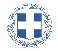 ΕΛΛΗΝΙΚΗ ΔΗΜΟΚΡΑΤΙΑ
ΝΟΜΟΣ ΤΡΙΚΑΛΩΝΔΗΜΟΣ ΤΡΙΚΚΑΙΩΝΓραμματεία Επιτροπής Ποιότητας ΖωήςΤρίκαλα, 24 Αυγούστου 2023
Αριθ. Πρωτ. : 38874ΠΡΟΣ :     Τα μέλη της Επιτροπής Ποιότητας Ζωής (Πίνακας Αποδεκτών)(σε περίπτωση κωλύματος παρακαλείσθε να ενημερώσετε τον αναπληρωτή σας).Ο Πρόεδρος της Επιτροπής Ποιότητας ΖωήςΓΕΩΡΓΙΟΣ ΚΩΝ/ΝΟΣ ΚΑΤΑΒΟΥΤΑΣΑΝΤΙΔΗΜΑΡΧΟΣΑλεστά ΣοφίαΑναστασίου ΧρήστοςΚωτούλας ΙωάννηςΜητσιάδη Βασιλική-ΕλένηΠαζαΐτης ΔημήτριοςΖιώγας ΓεώργιοςΚαταβούτας Γεώργιος-ΚωνσταντίνοςΠαιδή ΝατάσαΝτουρλιός ΛάμπροςΔήμαρχος & μέλη Εκτελεστικής ΕπιτροπήςΓενικός Γραμματέας κ. Θωμά ΠαπασίκαΜπουκοβάλας Στέφανος  Πρόεδρο της Δημ. Κοιν. Τρικκαίων